提醒的話：1. 請同學詳細填寫，這樣老師較好做統整，學弟妹也較清楚你提供的意見，謝謝！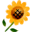 2. 甄選學校、科系請填全名；甄選方式與過程內容書寫不夠請續寫背面。         3. 可直接上輔導處網站http://163.20.152.20/~counselling/new_page_55.htm「甄選入學」區下載本表格，    以電子檔郵寄至typ282@gmail.com信箱，感謝你！　　　　　              甄選學校甄選學校彰化師範大學彰化師範大學彰化師範大學彰化師範大學甄選學系甄選學系資管系資管組資管系資管組學生學測分數國英數社自總■大學個人申請□科技校院申請入學□軍事校院■大學個人申請□科技校院申請入學□軍事校院■大學個人申請□科技校院申請入學□軍事校院■正取□備取__名□未錄取■正取□備取__名□未錄取學測分數131511 10 1261■大學個人申請□科技校院申請入學□軍事校院■大學個人申請□科技校院申請入學□軍事校院■大學個人申請□科技校院申請入學□軍事校院■正取□備取__名□未錄取■正取□備取__名□未錄取甄選方式與過程■面試佔(    　%)一、形式：（教授：學生）人數=（3 ：3），方式： 團體面試                          二、題目1.自我介紹2.社團經驗（從中學到什麼）3.英文能力如何?（建議先考到GEPT中級）4.為何申請本系？（別的學校也有，本系的哪項課程吸引你來申請？）□筆試佔(     %)   或  □術科實作佔(     %)  或  □小論文佔(     %)■其他佔(     %)備審資料 ■面試佔(    　%)一、形式：（教授：學生）人數=（3 ：3），方式： 團體面試                          二、題目1.自我介紹2.社團經驗（從中學到什麼）3.英文能力如何?（建議先考到GEPT中級）4.為何申請本系？（別的學校也有，本系的哪項課程吸引你來申請？）□筆試佔(     %)   或  □術科實作佔(     %)  或  □小論文佔(     %)■其他佔(     %)備審資料 ■面試佔(    　%)一、形式：（教授：學生）人數=（3 ：3），方式： 團體面試                          二、題目1.自我介紹2.社團經驗（從中學到什麼）3.英文能力如何?（建議先考到GEPT中級）4.為何申請本系？（別的學校也有，本系的哪項課程吸引你來申請？）□筆試佔(     %)   或  □術科實作佔(     %)  或  □小論文佔(     %)■其他佔(     %)備審資料 ■面試佔(    　%)一、形式：（教授：學生）人數=（3 ：3），方式： 團體面試                          二、題目1.自我介紹2.社團經驗（從中學到什麼）3.英文能力如何?（建議先考到GEPT中級）4.為何申請本系？（別的學校也有，本系的哪項課程吸引你來申請？）□筆試佔(     %)   或  □術科實作佔(     %)  或  □小論文佔(     %)■其他佔(     %)備審資料 ■面試佔(    　%)一、形式：（教授：學生）人數=（3 ：3），方式： 團體面試                          二、題目1.自我介紹2.社團經驗（從中學到什麼）3.英文能力如何?（建議先考到GEPT中級）4.為何申請本系？（別的學校也有，本系的哪項課程吸引你來申請？）□筆試佔(     %)   或  □術科實作佔(     %)  或  □小論文佔(     %)■其他佔(     %)備審資料 ■面試佔(    　%)一、形式：（教授：學生）人數=（3 ：3），方式： 團體面試                          二、題目1.自我介紹2.社團經驗（從中學到什麼）3.英文能力如何?（建議先考到GEPT中級）4.為何申請本系？（別的學校也有，本系的哪項課程吸引你來申請？）□筆試佔(     %)   或  □術科實作佔(     %)  或  □小論文佔(     %)■其他佔(     %)備審資料 ■面試佔(    　%)一、形式：（教授：學生）人數=（3 ：3），方式： 團體面試                          二、題目1.自我介紹2.社團經驗（從中學到什麼）3.英文能力如何?（建議先考到GEPT中級）4.為何申請本系？（別的學校也有，本系的哪項課程吸引你來申請？）□筆試佔(     %)   或  □術科實作佔(     %)  或  □小論文佔(     %)■其他佔(     %)備審資料 ■面試佔(    　%)一、形式：（教授：學生）人數=（3 ：3），方式： 團體面試                          二、題目1.自我介紹2.社團經驗（從中學到什麼）3.英文能力如何?（建議先考到GEPT中級）4.為何申請本系？（別的學校也有，本系的哪項課程吸引你來申請？）□筆試佔(     %)   或  □術科實作佔(     %)  或  □小論文佔(     %)■其他佔(     %)備審資料 ■面試佔(    　%)一、形式：（教授：學生）人數=（3 ：3），方式： 團體面試                          二、題目1.自我介紹2.社團經驗（從中學到什麼）3.英文能力如何?（建議先考到GEPT中級）4.為何申請本系？（別的學校也有，本系的哪項課程吸引你來申請？）□筆試佔(     %)   或  □術科實作佔(     %)  或  □小論文佔(     %)■其他佔(     %)備審資料 ■面試佔(    　%)一、形式：（教授：學生）人數=（3 ：3），方式： 團體面試                          二、題目1.自我介紹2.社團經驗（從中學到什麼）3.英文能力如何?（建議先考到GEPT中級）4.為何申請本系？（別的學校也有，本系的哪項課程吸引你來申請？）□筆試佔(     %)   或  □術科實作佔(     %)  或  □小論文佔(     %)■其他佔(     %)備審資料 ■面試佔(    　%)一、形式：（教授：學生）人數=（3 ：3），方式： 團體面試                          二、題目1.自我介紹2.社團經驗（從中學到什麼）3.英文能力如何?（建議先考到GEPT中級）4.為何申請本系？（別的學校也有，本系的哪項課程吸引你來申請？）□筆試佔(     %)   或  □術科實作佔(     %)  或  □小論文佔(     %)■其他佔(     %)備審資料 心得與建議◎備審資料製作建議：不要超過字數範圍，整體乾淨整潔◎整體準備方向與建議：彰師很重視英文，建議能考取英文類證書，或參加英文類比賽◎備審資料製作建議：不要超過字數範圍，整體乾淨整潔◎整體準備方向與建議：彰師很重視英文，建議能考取英文類證書，或參加英文類比賽◎備審資料製作建議：不要超過字數範圍，整體乾淨整潔◎整體準備方向與建議：彰師很重視英文，建議能考取英文類證書，或參加英文類比賽◎備審資料製作建議：不要超過字數範圍，整體乾淨整潔◎整體準備方向與建議：彰師很重視英文，建議能考取英文類證書，或參加英文類比賽◎備審資料製作建議：不要超過字數範圍，整體乾淨整潔◎整體準備方向與建議：彰師很重視英文，建議能考取英文類證書，或參加英文類比賽◎備審資料製作建議：不要超過字數範圍，整體乾淨整潔◎整體準備方向與建議：彰師很重視英文，建議能考取英文類證書，或參加英文類比賽◎備審資料製作建議：不要超過字數範圍，整體乾淨整潔◎整體準備方向與建議：彰師很重視英文，建議能考取英文類證書，或參加英文類比賽◎備審資料製作建議：不要超過字數範圍，整體乾淨整潔◎整體準備方向與建議：彰師很重視英文，建議能考取英文類證書，或參加英文類比賽◎備審資料製作建議：不要超過字數範圍，整體乾淨整潔◎整體準備方向與建議：彰師很重視英文，建議能考取英文類證書，或參加英文類比賽◎備審資料製作建議：不要超過字數範圍，整體乾淨整潔◎整體準備方向與建議：彰師很重視英文，建議能考取英文類證書，或參加英文類比賽◎備審資料製作建議：不要超過字數範圍，整體乾淨整潔◎整體準備方向與建議：彰師很重視英文，建議能考取英文類證書，或參加英文類比賽E-mail手機